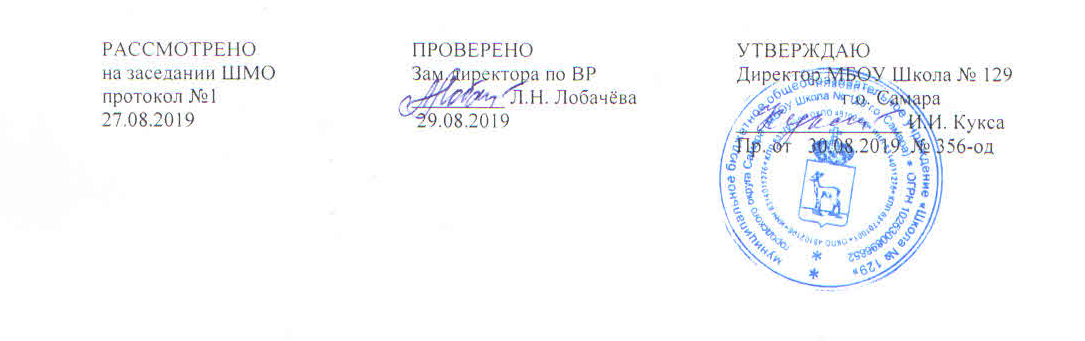 РАБОЧАЯ ПРОГРАММАКурса внеурочной деятельности «РДШ. Школа самоуправления»Уровень образования основное общее        Составитель: Нуштайкина Е.А.Паспорт рабочей программыкурса внеурочной деятельности «РДШ. Школа самоуправления»Результаты освоения курса внеурочной деятельности «РДШ. Школа самоуправления»Обучающиеся научатся: – осуществлять деятельность, способствующую формированию личности на основе присущей российскому обществу системы ценностей; – свободно распространять информацию о своей деятельности, пропагандировать свои взгляды, цели, задачи; – участвовать в выработке решений органов государственной власти и органов местного самоуправления в порядке и объеме, предусмотренных Федеральным законом «Об общественных объединениях» и другими законами; – создавать проекты; – организовывать и проводить собрания, митинги, демонстрации, шествия, пикетирование и иные публичные мероприятия; – осуществлять издательскую деятельность; – представлять и защищать свои права, законные интересы участников Организации, детских и юношеских объединений и организаций в органах государственной власти, органах местного самоуправления и общественных объединениях; – осуществлять благотворительную деятельность; – осуществлять в полном объеме полномочия, предусмотренные законами об общественных объединениях; – выступать с инициативами по различным вопросам общественной жизни; – участвовать в выборах и референдумах в порядке, установленном законодательством Российской Федерации; – оказывать консультативную помощь; – организовывать и проводить конкурсы, фестивали, олимпиады, семинары, курсы, лекции, практикумы, мастер-классы и т.п. Обучающиеся смогут научиться: - осуществлять информационную, рекламную, издательскую и полиграфическую деятельность в целях сохранения, пропаганды и распространения знаний в области воспитания подрастающего поколения и формирования личности с учетом современных информационных и инновационных технологий; – издавать (выпускать) и реализовывать книжную, аудио, видео и иную полиграфическую продукцию; – сотрудничать с общественными объединениями, приобретать права и нести обязанности, соответствующие статусу этих общественных объединений, поддерживать прямые международные контакты и связи;Содержание курса внеурочной деятельности «РДШ. Школа самоуправления»Личностное развитие- Организация творческих событий - фестивалей и конкурсов, акций и флеш-мобов; - Развитие детских творческих проектов; - Проведение культурно-образовательных программ – интерактивных игр, семинаров, мастер-классов, открытых лекториев, встреч с интересными людьми;  - Проведение культурно-досуговых программ: посещение музеев, театров, концертов; организация экскурсий;  Популяризация ЗОЖ среди школьников: - Организация  фестивалей, конкурсов, соревнований, акций и флеш-мобов; - Организация туристических походов и слетов; - Организаций мероприятия, направленных на популяризацию комплекса ГТО; - Работы школьного  спортивного клуба «Олимп», спортивных секций; - Развитие детских творческих проектов; спортивная суббота - Проведение образовательных программ – интерактивных игр, семинаров, мастерклассов, открытых лекториев, встреч с интересными людьми Популяризация профессий: - Проведение образовательных мероприятий и программ, направленных на определение будущей профессии – интерактивных игр, семинаров, мастерклассов, открытых лекториев, встреч с интересными людьми; - Популяризация научно-изобретательской деятельности; - Поддержка и развитие детских проектов; - Организация фестивалей, конкурсов, олимпиад, акций, флеш-мобов.  2. Гражданская активность- Организация  фестивалей, конкурсов, акций и флеш-мобов;  детских проектов; - Проведение интерактивных игр, семинаров, мастер-классов, открытых лекториев, встреч с интересными людьми; - В рамках блоков направления:  Волонтерство: Экологическое волонтерство: изучение родной природы, совмещенное с экскурсиями и экологическими походами, участие в различных инициативах по охране природы и животных. Социальное направление: оказание помощи социально-незащищенным группам населения ("тимуровцы") - формирование ценностей доброты, милосердия и сострадания. Культурное волонтерство: оказание содействия в организации мероприятий культурной направленности, проводимых в музеях, библиотеках, домах культуры, театрах, кинотеатрах, культурных центрах, парках и т.д. Волонтерство Победы – это добровольческая деятельность, направленная на патриотическое воспитание и сохранение исторической памяти (благоустройство памятных мест и воинских захоронений, социальное сопровождение ветеранов, участие в организации Всероссийских акций и праздничных мероприятий, посвященных Дню Победы). Событийное волонтерство: участие волонтеров в спортивных, образовательных, социокультурных мероприятиях. Поисковая работа, направленная на сохранение памяти о подвигах Героев Изучение истории и краеведения Школа Безопасности – воспитание культуры безопасности среди детей и подростков 3.Военно-патриотическое воспитание- Работа военно-патриотического клуба «Патриот»,  - Организация профильных событий, направленных на повышение интереса у детей к службе ВС РФ, военно-спортивных игр, соревнований, акций; - Проведение образовательных программ – интерактивных игр, семинаров, мастерклассов, открытых лекториев, встреч с интересными людьми, Героями России и ветеранами; 4. Информационно-медийное направление- Взаимодействие со СМИ,  - Информационное развитие: создание школьных газет, подготовка материалов для местных газет, а также TV, освещение деятельности в социальных сетях, включая съемку видеороликов.  Тематическое планированиеКласс5Направление внеурочной деятельностисоциальноеФорма организации внеурочной деятельностиклуб Количество часов в неделю1Количество часов в год34 часаРабочая программа составлена в соответствии с требованиями ФГОС ООО Рабочая программа составлена на основе программыПрограммных положений общественно-государственной детско-юношеской организации «Российское движение школьников».Устава общественно-государственной детско-юношеской организации «Российское движение школьников», Указа Президента РФ ОТ 29.10.2015 Г.№536 «О создании общественно-государственной детско-юношеской организации «Российское движение школьников» № п/пТема занятияКол-во часовЛичностное развитиеЛичностное развитиеЛичностное развитие1 РДШ в школе № 129 г.о. Самара. Планирование деятельности и командообразование12Традиции Актива РДШ в школе.13Социальное творчество. Система наставничества. Волонтерские социальные проекты14 КВН. Школьный педагогический отряд. Организация выездов. Проведение тематических недель. Проведение игр нон-стоп и игр-квестов.15Научное творчество. Организация конкурса исследовательских работ и творческих проектов школьников. Организация детских олимпиад. Выставки (фестивали) творческих работ и проектов школьников.16Организация школьных конференций, предметных недель, интеллектуальных игр, деятельности Школы17Техническое творчество. Конкурсы, фестивали проектов, связанных с конструированием, моделированием. Организация проектов, связанных с техническим творчеством.18Художественное творчество. Организация праздников, событий, творческих конкурсов, фестивалей, творческих лабораторий.19День Художественного Творчества, мастер-классы, творческих игр и театральных постановок, Стэм и пр.1Гражданская активностьГражданская активностьГражданская активность10Ассоциация волонтерских движений111Волонтеры Победы112Волонтеры-медики113Спортивные волонтеры114Волонтеры ЗОЖ3.Военно-патриотическое воспитание3.Военно-патриотическое воспитание3.Военно-патриотическое воспитание15Знакомство с работой военно-патриотических клубов: юные армейцы; юные друзья полиции; юные инспектора движения116Программа «Служу Отечеству» и военно- патриотические игры117Государственные символы России и силовые структуры118Уголки Воинской Славы, наград, стендов по истории силовых структур и Дням воинской славы России119Разработка мероприятий по изучению истории Отечества, региона, о великих полководцах России120Организация взаимодействия с предприятиями, учебными заведениями, музеями города121Помощь ветеранам, поход на Братские могилы122Участие в соревнованиях, конкурсах, состязаниях, акциях РДШ123Проведение уроков мужества, диспутов и бесед124Встречи с ветеранами Великой Отечественной войны, локальных войн и конфликтов125Чествование детей-героев, проявивших героизм при проведении спасательных операций по сохранению жизни и здоровью людей126Организация правовых лекториев и тематических вечеров127Знакомство со школьным музеем14. Информационно-медийное направление4. Информационно-медийное направление4. Информационно-медийное направление28Школьное радио129Коммуникация в киберпространстве (коммуникация в Сети или киберкоммуникация). Досуг в киберпространстве (досуг в Сети или кибердосуг)130Познание в киберпространстве (познание в Сети или киберпознание).131Работа в киберпространстве (работа в Сети или кибертруд)132Высшие духовные ценности человечества, их общечеловеческое (мировое), национальное (народное), семейное (родовое) и индивидуально-личностное (персональное) значение для личности: микроуровень, мезоуровень.133Духовные ценности человека: макроуровень, мегауровень134Итоговое занятие1ИТОГО34